Guía 23I.- Continuaremos con el proceso de desarrollo embrionario y ahora incluiremos el fetal.Ya sabemos que luego de la implantación se forman los anexos embrionarios y la placenta, los que permiten una constante comunicación entre la madre y el embrión. Pero el desarrollo continúa durante el embarazo o gestación, que dura entre 38 y 40 semanas en los seres humanos. En el embarazo podemos distinguir dos períodos sucesivos: el embrionario y el fetal.El período embrionario abarca los dos primeros meses de desarrollo (ocho semanas). En él se produce la organogénesis, es decir, la formación de la mayoría de los órganos y estructuras del cuerpo, tales como el cerebro, la médula espinal, el corazón (que comienza a latir), otros órganos internos, los huesos y las extremidades. Debido a que en este período se está estableciendo la estructura del embrión mediante diversos procesos de proliferación, crecimiento, división y migración de células en su interior, asociados a la organogénesis, resulta fundamental que la mujer en gestación no se exponga a tóxicos ambientales, drogas ni alcohol, ya que estas pueden producir alteraciones cognitivas o malformaciones graves en el embrión.El período fetal abarca desde el inicio del tercer mes hasta el momento del parto (durante el noveno mes, aproximadamente). En esta etapa ya se le denomina feto, y sus órganos, previamente formados, comienzan a crecer. En el feto se observa el movimiento de los ojos, los músculos comienzan a desarrollarse y su cuerpo se cubre de un vello muy delgado y suave, denominado lanugo. Alrededor del cuarto mes, la madre comienza a percibir los movimientos fetales. Si bien hasta este momento el feto ha avanzado considerablemente en su desarrollo, no es sino hasta el séptimo mes que tendrá las mayores posibilidades de sobrevivir fuera del vientre materno, pero con ayuda de una incubadora. En el último mes, aproximadamente, adquiere protección inmunológica por parte de su madre, quien le entrega los anticuerpos que lo protegerán de las enfermedades durante los meses iniciales de vida después del nacimiento.II.- Realiza las siguientes actividades:1. Elabora una tabla comparativa entre el período embrionario y el fetal, explicitando los criterios de comparación.2. Observa el gráfico y determina el tamaño y la masa aproximados para cada una de las semanas de gestación del niño o niña.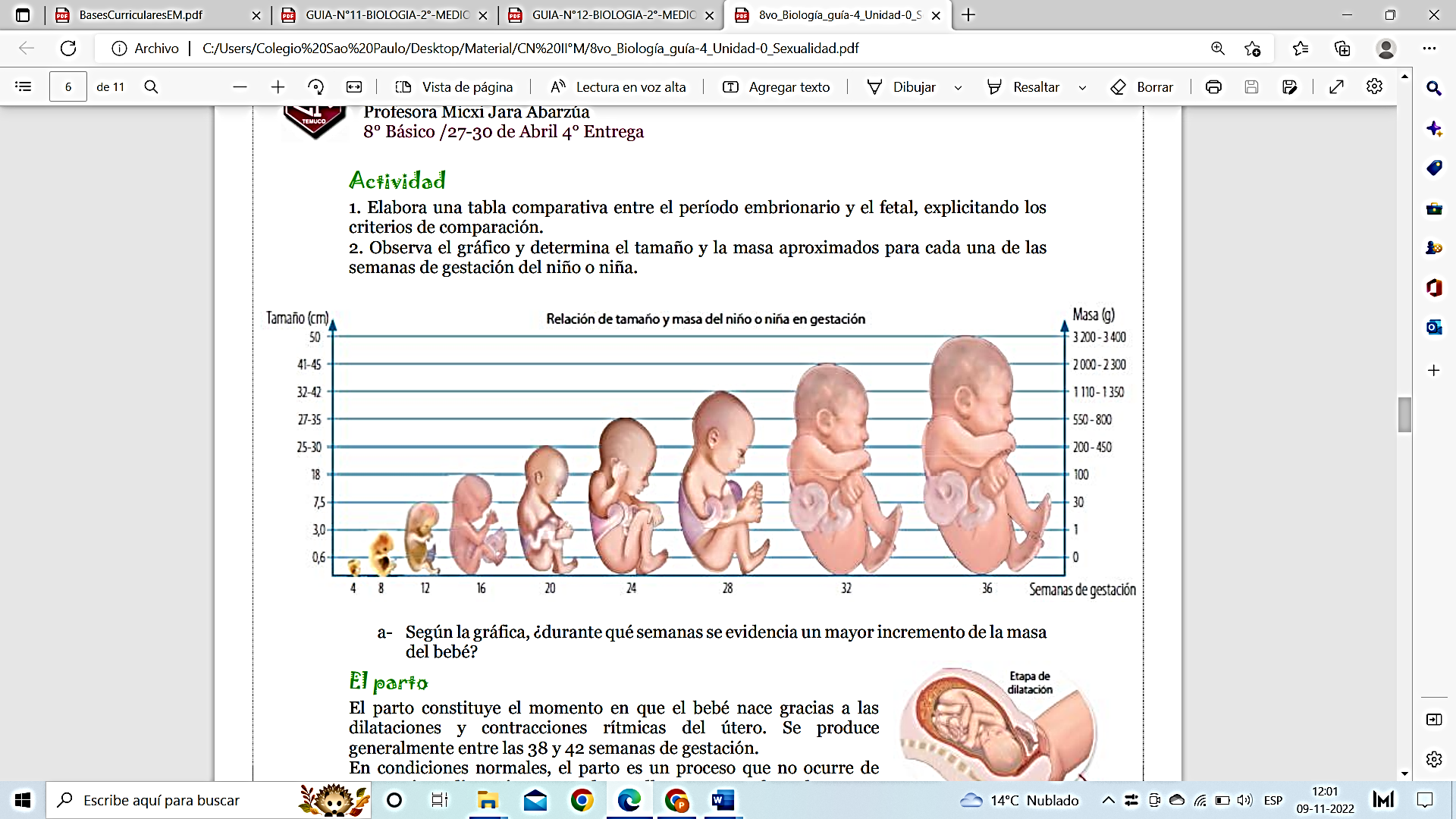 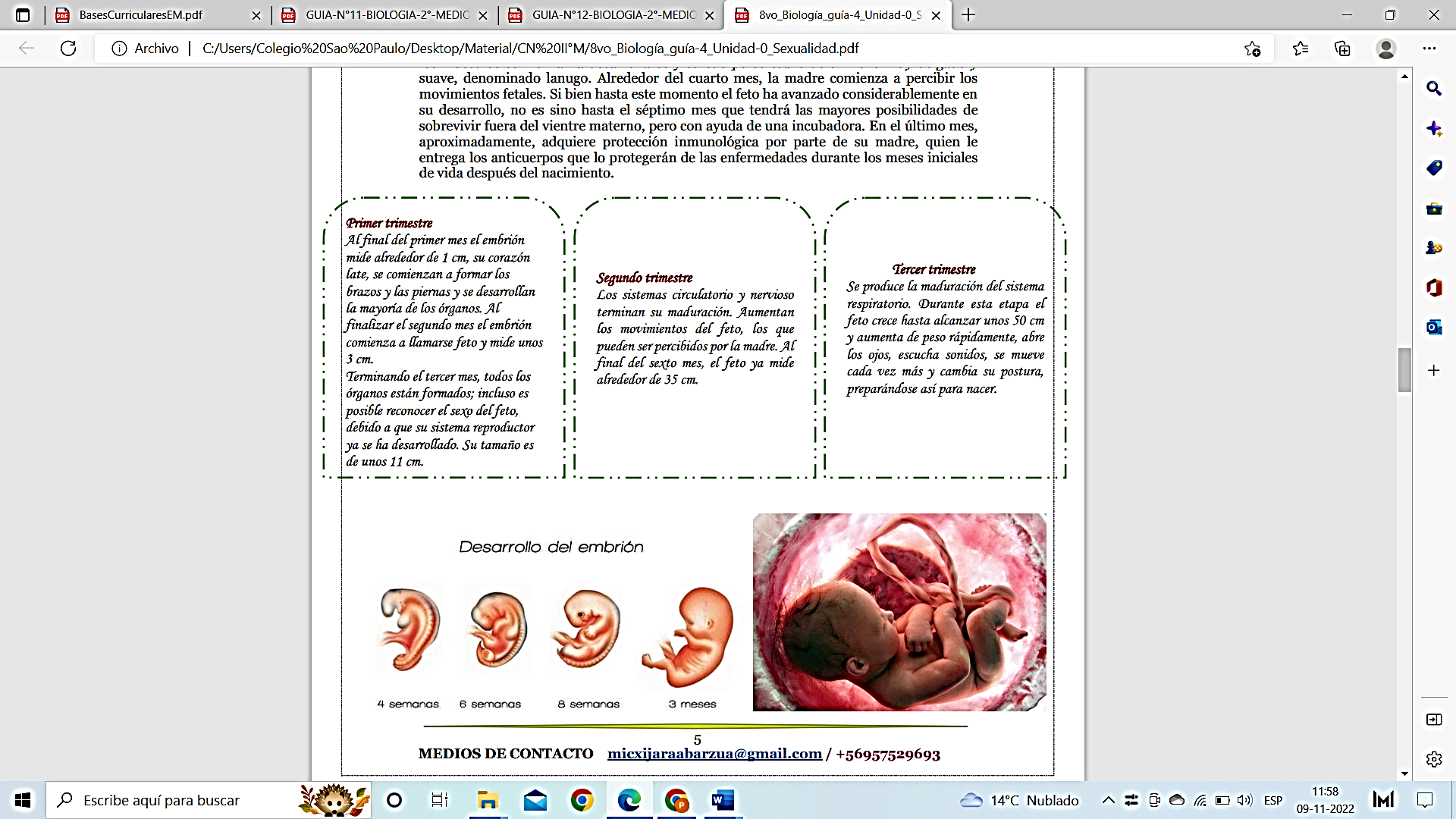 